Circumference of mast =75cmCircumference of the mast and headboard = 97cmHeight of the Lazy bag = 106cmLength of bag = 3.240m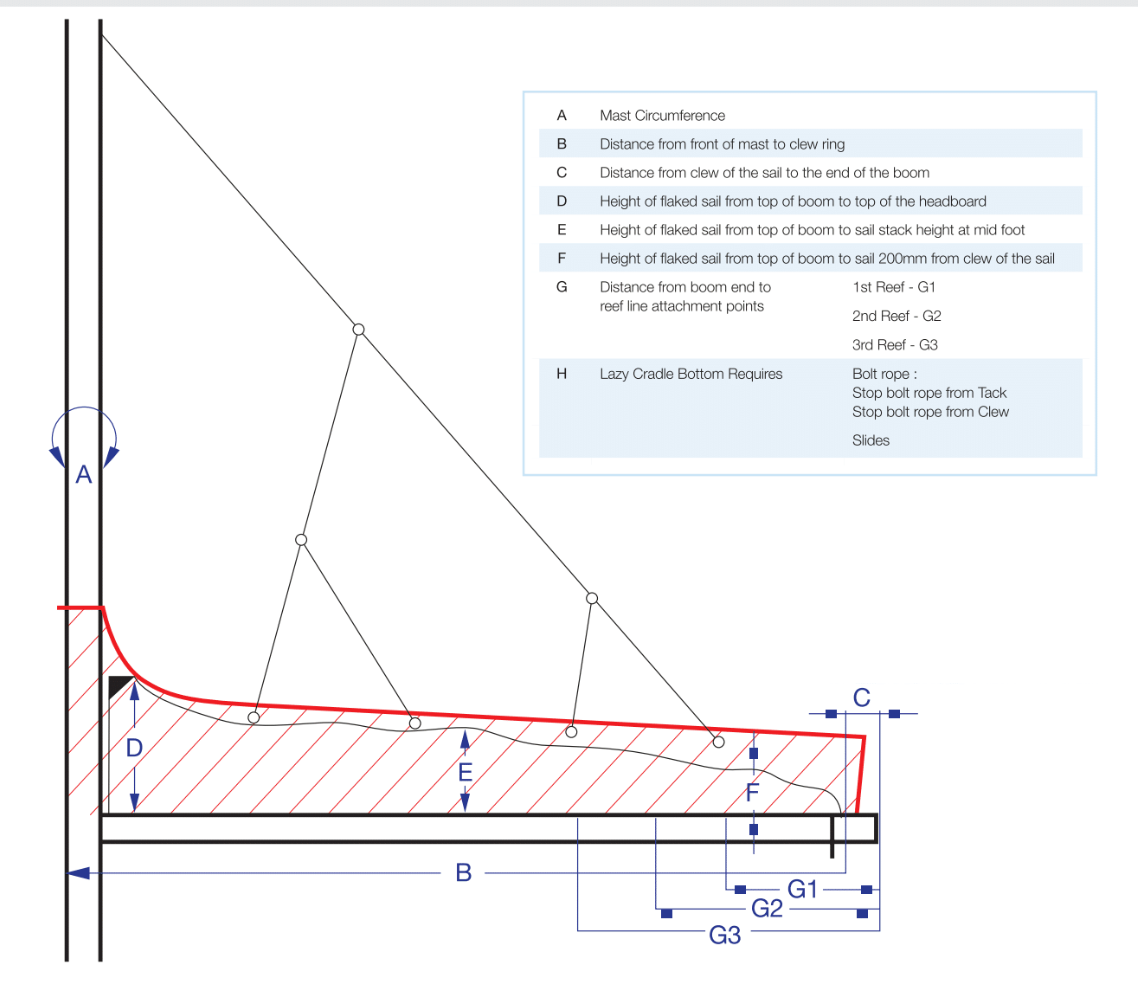  - Mainsail - 4001018 BrianM0Sail LayoutNot Yet PostedM1Tack Cut Back (Aft face of Mast to center of tack Pin - A)50mmHELP M2Tack Cut Up (Top of Boom to Center of tack Pin - B)40mmHELP M3Clew Cut Up (Top of Boom to Center of Tack Pin - X)X = 25mmHELP M4Clew type (slug, outhaul car or ring with strap)Press RingHELP M5Sunbrella clew cover for Furling MainsnaHELP M6Other OffsetsHELP M7HeadboardYesHELP M8Leech LineyesM9Foot LineNoM10Tack Ring TypePress Ring HELP M11Tack angle88.5HELP M12Jack LineNoHELP M13Mast Bend (Luff Round)StdHELP M14Fractional Rig (Yes, No)NoHELP M15Mast - Keel or Deck Stepped?KeelM16Number of Reefs2  ReefsHELP M17Intermediate Reefing Diamond Eyes (Yes or No)NoHELP M18Foot Reefing Grommets (next to boom)N/AHELP M19Reefing Ring TypeWebbed d ring1st Starboard2nd PortHELP M20Luff Length (Max Hoist - P)9.75m  Max

(9.65m Net Finished size day of Delivery)HELP M21Foot Length (Max Foot - E)2.70m  Max

(2.67m Net Finished size day of Delivery) HELP M22 Leech Length (straight line head to clew)SailmakerHELP M23Bimini to Clear (yes or no)HELPM24Foot RoundSailmakerM25Aspect RatioSailmakerHELPM26Vessel Backstay Measurement4.250mHELP M27Luff Slides (Part Number)A014HELP M28Foot Slides (Part Number)B037HELP M29Roach TypeCruiseHELP M30Roach Factor1.1HELP M31MGMSailmakerHELP M32MGUSailmakerHELP M33Batten Type (Partial or Full)4 FullHELP M34Include BattensN/AM35Install Nylon Batten HoldersYESHELP M36Intermediate SlidersYES

1HELP M37Cloth Weight7.88M38Cut TypeCrossM39Sail AreaSailmakerM40CunninghamNoHELP M41TelltailsYesHELP M42Triple StitchYesM43Sail Logo and Color(red, blue or black)NoHELP M44Sail Logo ArtworkN/AM45Sail Numbers and ColorNoHELP M46Draft Stripe and Color(red, blue or black)Yes (Black)HELP M47Overhead Leech LineNoM48Specialty SailNoHELPM49Boom CoverNoHELPM50Lazy BagYesHELP